Job Description and Person Specification Programme DirectorHERA code SICOM Acad 1	Person SpecificationJob Title - Programme Director Grade - 7Job DescriptionPurpose of the roleTo be responsible to the Dean of the School for -The academic leadership and management of the Graphic Design Communication Programme courses, including the maintenance and enhancement of standards and  responsibility for the design, development and delivery of the curriculum.The day to day management of the Programme including all areas   of learning, teaching and assessment of students as well as resource management.The observation and implementation of the policies and procedures of the University and the College.Duties and ResponsibilitiesIn consultation with academic, administrative, managerial and technical colleagues (as appropriate) to –Job DescriptionAcademicProvide the academic mission of the Programme and its implementation, as an active participant within the University and College committee structures.Operate with the appropriate Course Leaders to ensure that each constituent course within the Programme has a clear and compelling vision, agenda for development, and strategy for the maintenance and enhancement of quality.Build relationships between subjects and courses both within and outside the Programme.Quality Management and EnhancementEnsure the effective monitoring of the courses within the Programme and lead enhancement activities in liaison with Course Leaders and relevant Deans/Associate Deans.Contribute to, and where appropriate lead on all relevant processes of course, programme, and framework development and review by the University, external agencies and professional bodies in liaison with relevant Deans/Associate Deans.Reflect critically upon all aspects of the Programme’s design and operation, developing and implementing new learning strategies, maintaining knowledge of and encouraging the incorporation of new developments and technologies.Analyse data on student progression and achievement across the Programme with a view to identifying issues and trends and formulating appropriate action in response.Contribute to the work of the academic committees of the University and, where appropriate, act as Chair.Curriculum Design, Content and OrganisationAssume responsibility within the Programme for ensuring that the curriculum is relevant, current and consistent with the mission of the Programme and the vision for its courses.Job DescriptionAssume responsibility within the Programme for negotiating, with Dean and College Management Teams, resource allocations in order to ensure the curriculum is organised and delivered effectively in relation to the learning styles and developmental stages of the students concerned.Learning, Teaching and AssessmentAssume responsibility for ensuring that the learning (teaching and assessment) methods employed on the Programme are appropriate to the academic standards and the demands of the subject/s and the learning styles and developmental stages of the students.Assume responsibility for ensuring the planning and management of the assessment processes for the courses within the Programme that they are compliant with University policy and ensuring that students are given constructive and timely feedback that helps them improve.Prepare for and support the operation of Boards of Examiners including attending boards and sub boards as appropriate.Assume responsibility for ensuring prompt and effective responses are provided to assessment appeals by students within the Programme.Student Support and GuidanceEnsure the correct delivery of the University Admissions Policy by the constituent courses of the Programme.Ensure effective liaison with and organisation of student representatives across the Programme.Assume responsibility with Course Leaders for ensuring that resources are used effectively in relation to the support, guidance, academic development and pastoral care of students, fulfilling the policies and procedures of the University and the College, utilising appropriate channels and media.Assume responsibility with Course Leaders for ensuring that information provided to students on courses within the Programme is current, accessible and consistent.Job DescriptionContribute to information provided to students by the University and College.Assume responsibility within the Programme for ensuring the maintenance of standards in accordance with the agreed UAL student charter.Assume direct responsibility within the Programme for responding effectively to student complaints.Work with colleagues across the College to ensure the highest possible standards of student experience in terms of –Course promotion (provision of material, contribution to open days and other recruitment activities on and off site)Student progressionStudent recruitmentStudent inductionLearning supportDisability support (only in respect of signposting to students and staff how appropriate professional support can be accessed).Produce reports and management information as required.Undertake health and safety duties and responsibilities appropriate to the role and in accordance with University policies and procedures.Entrepreneurship and EnterprisePromote a culture of enterprise within the Programme and amongst the student and staff community.Operate in a collegiate manner in liaising with appropriate colleagues (i.e. Course Leaders, Enterprise Units & Development Team) in order to contribute to the income generating and related sponsorship activities of the University and College in areas that are directly related to their Academic Programme and areas of specialism.Job DescriptionProfessionalEstablish and maintain appropriate dialogues and relationships with the subject community (academic, governmental and commercial) and its audiences, nationally and internationally, continually updating knowledge of national academic developments, subject and skills, and relevant industrial and technological developments for the benefit of the Programme, its courses, colleagues and students.Undertake research and/or professional practice to maintain your subject currency as part of own continuing professional development to ensure you maintain your position as a leader in your field, actively promoting and contributing to the professional and research profile of the Programme, as an individual and through research groups and / or consultancy projects.Support and contribute to the Programme, School, College and University’s external profile.Make a constructive contribution to the development of the broader academic and cultural direction of the College as required.Familiar with debates and research relating to decolonising the curriculum and awarding gaps within the HE Sector.GeneralPerform such duties consistent with the role as may be assigned from time to time, anywhere within the University.Undertake Health and Safety duties and responsibilities appropriate to the role.Work in accordance with the University’s Staff Charter and Dignity at Work Policy, promoting equality, diversity and inclusion in your work.To undertake continuous personal and professional development, and to support it for any staff you manage through effective use of the University’s Planning, Review and Appraisal scheme and staff development opportunities.Makes full use of all information and communication technologies to meet the requirements of the role and to promote organisational effectiveness.Conduct all financial matters associated with the role in accordance with the University’s policies and procedures, as laid down in the Financial Regulations.To personally contribute towards reducing the University’s impact on the environmentand support actions associated with the UAL sustainability Manifesto (2016 – 2022).Job DescriptionSpecific Management ResponsibilitiesProgramme BudgetsEstablished StaffAssociate Lecturer/Visiting Practitioner budget Consumables budgetProject budgetsProgramme StaffCourse Leader/sResearch LeaderOther Established academic staffOther (e.g. accommodation, equipment)To ensure appropriate staff are taking action where following are in need of repair or maintenance -Academic office(s) and associated equipment, fixtures and fittings.Studio(s) and associated equipment, fixtures and fittings.Signed 	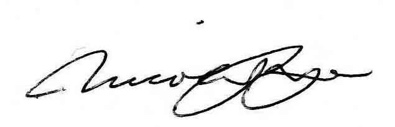 Date of last review 	(Recruiting Manager)[Type in details]Person SpecificationMeans of Testing - A = Application T = Test I = InterviewPerson SpecificationMeans of Testing - A = Application T = Test I = InterviewPerson SpecificationMeans of Testing - A = Application T = Test I = InterviewQualifications/Knowledge and ExperienceQualifications/Knowledge and ExperienceUndergraduate degree in subject area.Undergraduate degree in subject area.A A A AA/I A/IA/IPostgraduate degree in subject area. (Desirable)Postgraduate degree in subject area. (Desirable)A A A AA/I A/IA/IPhD in subject area. (Desirable)PhD in subject area. (Desirable)A A A AA/I A/IA/ITeacher training qualification. (Desirable)Teacher training qualification. (Desirable)A A A AA/I A/IA/IRecognised as an authority in their field or specialism within theirinstitution or amongst external peers based on demonstrated expertise.Recognised as an authority in their field or specialism within theirinstitution or amongst external peers based on demonstrated expertise.A A A AA/I A/IA/IExperience of shaping and influencing developments withincollege/organisation through own contribution to area of expertise.Experience of shaping and influencing developments withincollege/organisation through own contribution to area of expertise.A A A AA/I A/IA/ICommits to own development through effective use of theUniversity’s appraisal scheme and staff development processes.Commits to own development through effective use of theUniversity’s appraisal scheme and staff development processes.A A A AA/I A/IA/ICommunication and Service DeliveryCommunication and Service DeliveryAbility to communicate ideas clearly and persuasively providing constructive and critical support to students.A/I A/I A/I A/IAbility to adapt communication style and media to suit the audience.Ability to adapt communication style and media to suit the audience.A/I A/I A/I A/IAbility to build productive and enduring relationships between teamsto strengthen working relationships and encourage collaborative activities across the College/University.Ability to build productive and enduring relationships between teamsto strengthen working relationships and encourage collaborative activities across the College/University.A/I A/I A/I A/IExperience of leading and developing internal networks to pursue a shared role, related interests and influence events/decisions.A/I A/I A/I A/IPerson SpecificationMeans of Testing - A = Application T = Test I = InterviewPerson SpecificationMeans of Testing - A = Application T = Test I = InterviewPerson SpecificationMeans of Testing - A = Application T = Test I = InterviewRecruiting Manager – Please select essential/desirable IT application required for the role from the menu belowWeb/InternetRecruiting Manager – Please select essential/desirable IT application required for the role from the menu belowWeb/InternetAAElectronic DiaryElectronic DiaryAABlack BoardBlack BoardAAWeb 2 Technologies (Desirable)Web 2 Technologies (Desirable)AACorporate and/or local software applications relating to the postCorporate and/or local software applications relating to the postAAPlease statePlease stateAAUses appropriate IT skills levels to enable best use of available informationand communications as necessary for postUses appropriate IT skills levels to enable best use of available informationand communications as necessary for postAAMS OfficeMS OfficeAAEmailEmailAAIntranetIntranetAAManaging ResourcesManaging ResourcesAbility to be the leader of a team, develop the team members’ abilities and attains greater levels of achievement by encouragingcontribution to common goals.A/I A/I A/IAbility to co-ordinate and review the work of others to ensureimprovement in performance and use of resources.Ability to co-ordinate and review the work of others to ensureimprovement in performance and use of resources.A/I A/I A/IExperience of ensuring that time and resources are used effectively to their maximum efficiency, identifying ways of achieving objectives that result in service improvement.A/I A/I A/IProblem SolvingProblem SolvingAbility to combine rational analysis and experience to take longlasting and/or complex decisions.Ability to combine rational analysis and experience to take longlasting and/or complex decisions.A/I A/IAbility to initiate processes and procedures to resolve problems, anticipating difficulties and identifying practical ways of overcomingor preventing them.A/I A/IAbility to carry out investigations into complex or sensitive issues, producing reports that identify key issues and findings.A/IWork Environment and CareWork Environment and CareExperience of providing support and help to students and team, undertaking health and safety duties and responsibilities appropriateto the post.A/I A/I A/IAbility to deal with difficult situations or confidential mattersaccording to policy and procedure.Ability to deal with difficult situations or confidential mattersaccording to policy and procedure.A/I A/I A/ICommits to the University’s Equal Opportunities Policy, together with an understanding of how it operates within the responsibilities of the post.A/I A/I A/ITeaching and Learning SupportTeaching and Learning SupportAbility to contribute to the long term planning and development oflearning programmes.Ability to contribute to the long term planning and development oflearning programmes.A/I A/I A/IExperience of continuously reviewing areas identified for improvement and develops content and delivery methods, learning support and assessment mechanisms.Engages in pedagogic research and implements the results todevelop the learning and assessment processes and the learning environment.Familiar with debates and research relating to decolonising the curriculum and awarding gaps within the HE Sector.Experience of continuously reviewing areas identified for improvement and develops content and delivery methods, learning support and assessment mechanisms.Engages in pedagogic research and implements the results todevelop the learning and assessment processes and the learning environment.Familiar with debates and research relating to decolonising the curriculum and awarding gaps within the HE Sector.A/I A/I A/I